Alleur, le 20 avril 20Chers parents et très chers élèves,J’espère que vous allez bien et que vous continuez à prendre grand soin de vous et de vos proches. Les vacances de Pâques, bien méritées, sont terminées !!!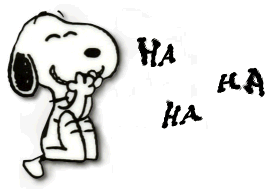 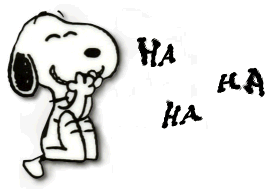 Je reviens vers vous avec ce courrier d’encouragement !Pour vous les parents, Ne stressez pas avec les travaux scolaires.  Dès la reprise des cours, je remettrai votre enfant sur les rails.  Je suis enseignante et c’est mon super pouvoir !Ce que je ne pourrai pas réparer c’est le traumatisme socio-émotionnel qui empêche le cerveau d’apprendre. Cette période est difficile pour tout le monde et en tant que jeune adolescent votre enfant a besoin de voir ses copains, de prendre un peu d’indépendance par rapport à papa et maman, … C’est pratiquement impossible pour le moment !!Alors pour l’instant, le mieux que vous puissiez faire c’est partager avec lui votre calme, votre force, votre bonne humeur, votre humour, …Aucun enfant n’est en avance ?  Aucun enfant n’est en retard.Votre enfant est exactement là où il doit être !Je joins à ce courrier une série d’exercices avec correctifs concernant les différentes matières vues en classe.Pour être efficaces, ces exercices doivent être réalisés dans une ambiance calme et sereine ! Si tout n’est pas fait ce n’est pas grave ! Je voudrais insister sur le fait que ce qui compte c’est ce qui est fait et non ce qui reste à faire.  Félicitez votre enfant pour ce qu’il fait plutôt que de le stresser pour ce qui reste à faire. Si un exercice n’est pas compris ou très difficile à réaliser, n’hésitez pas à le noter.J’en tiendrai compte pour la suite !Madame DominiquePour vous, mes élèves, Je pense bien à vous et je sais que cette situation de confinement n’est pas facile !Je me doute que vous avez envie de voir vos copains et vos copines et que passer tout son temps avec papa et maman n’est pas toujours facile ! Dites-vous bien que pour eux non plus ce n’est pas simple !Je vous envoie de nouveaux exercices à réaliser sur « ouaip » et « Wazzou » ainsi que quelques fichiers en PDF avec les correctifs.J’insiste pour que ces travaux soient réalisés dans le calme et la bonne humeur.Je compte sur vous pour faire de votre mieux en utilisant les synthèses pour vous aider !Pour certains exercices sur « Wazzou », n’hésitez pas à prendre une feuille pour faire des essais avant de répondre (solide et figure).N’oubliez pas : Je suis capable !                Je peux me tromper !                            Je ne dis pas « jamais » !                J’essaie !                                 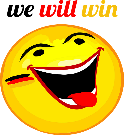 Au risque de me répéter : l’essentiel est de faire de son mieux !N’hésitez pas à relever sur une feuille un exercice qui vous parait trop compliqué !J’en tiendrai compte dès qu’on se reverra !Vous êtes tous des super héros dans votre genre !JE CROIS EN VOUS !Bon courage.à chacun de vous.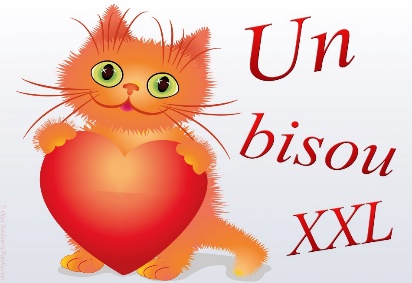 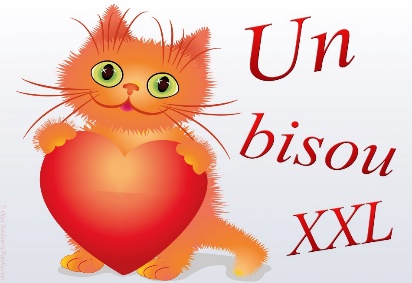 Madame Dominique